Social Support Program – Friday Out and About Program	December 2023If you are over 65 years of age and interested, you can join our Social Groups. Every Friday from 9.30 AM to 2.30 PMMake an appointment.Contact the Social Support Program Team (03) 93863575 or 1300 637 744 (MERRI H)socialsupport@merrihealth.org.au                           orMy Aged Care on 1800 200 422 (Tell them you want Merri Health as your preferred provider)A small fee applies, and it is discussed at intake/assessment.WB: West Brunswick CentreGL: Glenroy Centre1st December    8th December    15th December    22nd December    If you are over 65 years of age and interested, you can join our Social Groups. Every Friday from 9.30 AM to 2.30 PMMake an appointment.Contact the Social Support Program Team (03) 93863575 or 1300 637 744 (MERRI H)socialsupport@merrihealth.org.au                           orMy Aged Care on 1800 200 422 (Tell them you want Merri Health as your preferred provider)A small fee applies, and it is discussed at intake/assessment.WB: West Brunswick CentreGL: Glenroy CentreVictoria Market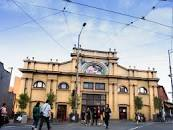 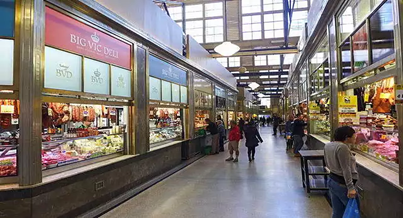 Attendance List:Fish and Chips at Williamstown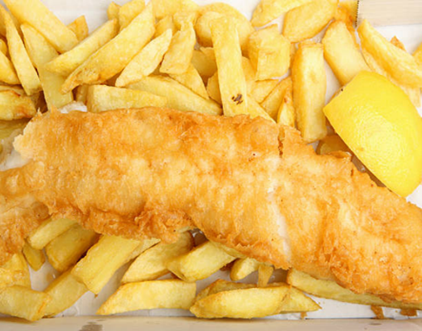 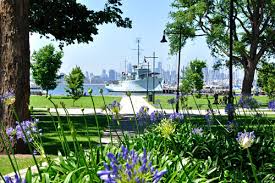 Attendance List:Assembly Drive Food Outlets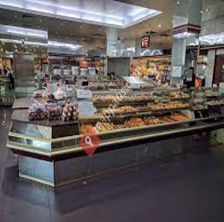 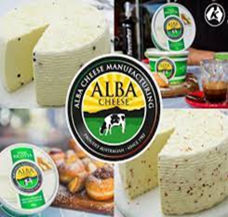 Attendance List:Christmas Breakfast at Moreland Road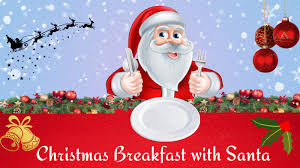 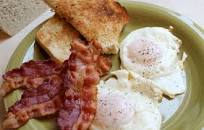 Attendance List: